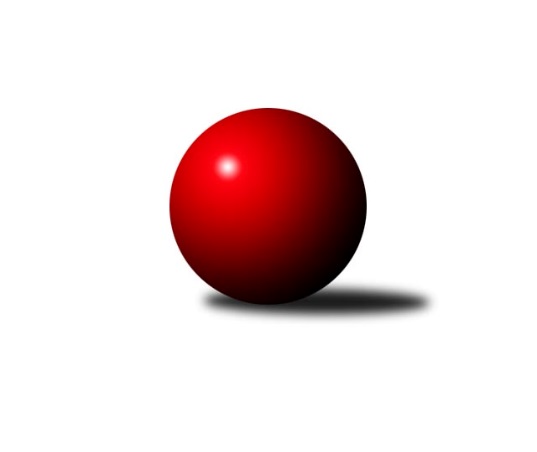 Č.14Ročník 2022/2023	20.1.2023Nejlepšího výkonu v tomto kole: 2839 dosáhlo družstvo: Třebechovice p. O. AVýchodočeská divize 2022/2023Jedno utkání z důvodů nemocí na straně hostujícího družstva odloženo. V předehrávce 26. kola 
v Č. Kostelci byli úspěšnější hosté z Č. Třebové. V zápasech 14 .kola možná trochu překvapivě jako jediný domácí tým ztrácí body Náchod B v souboji s hosty z Třebechovic. V tomto zápase také padly dvě pětistovky. Za domácí ji naházel František Hejna – 501 a z hostí Robert Petera, který předvedl nádherných 533. A toto číslo bylo i nejlepším číslem jednotlivce v tomto kole. V ostatních zápasech již kralovali domácí a celkově bylo kolo bohaté na překročení hranice 500 sražených kuželek. Ještě tři hráči překročili tuto hranic a to Martin Kamenický (507), David Hanzlíček (506) a Lukáš Pacák (504).Výsledky 14. kolaSouhrnný přehled výsledků:Hylváty A	-  Rokytnice n. J. A	10:6	2640:2562		19.1.Náchod B	- Třebechovice p. O. A	7:9	2804:2839		20.1.Zálabák Smiřice A	- Č. Kostelec B	12:4	2811:2579		20.1.Rychnov n. Kn. B	- Dobruška A	10:6	2783:2706		20.1.Solnice A	-  Loko. Trutnov B	12:4	2569:2426		20.1.Loko Č. Třebová A	- D. Králové n. L. A	dohrávka	termín neurčenPředehrávka z 26.kolaČ. Kostelec B	- Loko Č. Třebová A	4:12	2577:2613		17.1.Tabulka družstev:	1.	D. Králové n. L. A	13	11	0	2	144 : 64 	 2692	22	2.	Nová Paka A	13	11	0	2	138 : 70 	 2706	22	3.	Náchod B	14	8	0	6	129 : 95 	 2682	16	4.	Loko Č. Třebová A	13	8	0	5	119 : 89 	 2647	16	5.	Dobruška A	14	8	0	6	123 : 101 	 2629	16	6.	Hylváty A	14	8	0	6	122 : 102 	 2636	16	7.	Č. Kostelec B	14	8	0	6	120 : 104 	 2594	16	8.	Zálabák Smiřice A	14	7	0	7	113 : 111 	 2624	14	9.	Rokytnice n. J. A	14	6	0	8	108 : 116 	 2636	12	10.	Solnice A	14	5	0	9	85 : 139 	 2549	10	11.	Loko. Trutnov B	13	4	0	9	78 : 130 	 2610	8	12.	Třebechovice p. O. A	14	3	0	11	84 : 140 	 2596	6	13.	Rychnov n. Kn. B	14	2	0	12	61 : 163 	 2561	4Podrobné výsledky kola:	 Hylváty A	2640	10:6	2562	 Rokytnice n. J. A	Vojtěch Morávek	 	 253 	 208 		461 	 2:0 	 408 	 	210 	 198		Slavomír Trepera	Matěj Mach	 	 208 	 218 		426 	 2:0 	 414 	 	198 	 216		Zdeněk Novotný st.	Milan Vencl	 	 199 	 213 		412 	 0:2 	 413 	 	201 	 212		Jan Mařas	Zdeněk Kaplan	 	 229 	 218 		447 	 0:2 	 453 	 	220 	 233		Petr Mařas	Milan Januška	 	 228 	 234 		462 	 2:0 	 422 	 	213 	 209		Pavel Hanout	Jan Vencl	 	 207 	 225 		432 	 0:2 	 452 	 	259 	 193		Milan Valášekrozhodčí: Milan VenclNejlepší výkon utkání: 462 - Milan Januškaji	 Náchod B	2804	7:9	2839	Třebechovice p. O. A	Aleš Tichý	 	 233 	 229 		462 	 0:2 	 533 	 	266 	 267		Robert Petera	Jan Majer	 	 212 	 250 		462 	 2:0 	 444 	 	202 	 242		Filip Petera	Lukáš Hejčl	 	 242 	 212 		454 	 0:2 	 476 	 	230 	 246		Jiří Bek	František Hejna	 	 238 	 263 		501 	 2:0 	 489 	 	220 	 269		Tomáš Hanuš	Jiří Doucha ml.	 	 221 	 237 		458 	 1:1 	 458 	 	220 	 238		Miloš Kvapil	Jaroslav Špicner	 	 228 	 239 		467 	 2:0 	 439 	 	184 	 255		Josef Dvořákrozhodčí: Jiří Doucha ml.Nejlepší výkon utkání: 533 - Robert Petera	 Zálabák Smiřice A	2811	12:4	2579	Č. Kostelec B	Martin Ivan	 	 214 	 218 		432 	 0:2 	 441 	 	212 	 229		Tomáš Kincl	David Hanzlíček	 	 250 	 256 		506 	 2:0 	 396 	 	202 	 194		Josef Macek *1	Martin Kamenický	 	 242 	 265 		507 	 2:0 	 429 	 	224 	 205		Petr Linhart	Jiří Hroneš	 	 213 	 221 		434 	 2:0 	 410 	 	218 	 192		Daniel Bouda	Martin Matějček	 	 243 	 229 		472 	 0:2 	 485 	 	238 	 247		Jakub Wenzel	Martin Hažva	 	 243 	 217 		460 	 2:0 	 418 	 	203 	 215		Tomáš Adamůrozhodčí: Martin Kamenickýstřídání: *1 od 56. hodu Michal VlčekNejlepší výkon utkání: 507 - Martin Kamenický	 Rychnov n. Kn. B	2783	10:6	2706	Dobruška A	Jan Kopecký	 	 225 	 219 		444 	 0:2 	 454 	 	247 	 207		Roman Václavek	Petr Gálus	 	 251 	 222 		473 	 2:0 	 454 	 	226 	 228		Josef Kupka	Lukáš Pacák	 	 254 	 250 		504 	 2:0 	 431 	 	219 	 212		Michal Balcar	Jiří Pácha	 	 229 	 235 		464 	 0:2 	 477 	 	224 	 253		Jan Králíček	Václav Buřil	 	 225 	 209 		434 	 0:2 	 442 	 	224 	 218		Lukáš Fanc	Michal Kala	 	 235 	 229 		464 	 2:0 	 448 	 	239 	 209		Martin Děkanrozhodčí: Jiří PáchaNejlepší výkon utkání: 504 - Lukáš Pacák	 Solnice A	2569	12:4	2426	 Loko. Trutnov B	Rudolf Stejskal	 	 200 	 201 		401 	 0:2 	 403 	 	195 	 208		Šimon Fiebinger	Milan Hrubý	 	 222 	 209 		431 	 0:2 	 457 	 	242 	 215		Martin Khol	Pavel Nosek	 	 207 	 196 		403 	 2:0 	 389 	 	205 	 184		Jan Kyncl *1	Tomáš Hrubý	 	 229 	 206 		435 	 2:0 	 411 	 	200 	 211		Tereza Bendová	Pavel Píč	 	 238 	 231 		469 	 2:0 	 361 	 	156 	 205		Miloš Veigl *2	Martin Nosek	 	 212 	 218 		430 	 2:0 	 405 	 	194 	 211		Karel Kratochvílrozhodčí: Milan Hrubýstřídání: *1 od 51. hodu Zdeněk Babka, *2 od 41. hodu Jaroslav JeníčekNejlepší výkon utkání: 469 - Pavel PíčPořadí jednotlivců:	jméno hráče	družstvo	celkem	plné	dorážka	chyby	poměr kuž.	Maximum	1.	František Hejna 	Náchod B	471.98	312.6	159.3	3.7	8/8	(521)	2.	Jiří Bajer 	 Nová Paka A	470.45	319.3	151.1	2.9	7/7	(494)	3.	Ladislav Zívr 	D. Králové n. L. A	469.62	313.6	156.0	3.6	7/7	(512)	4.	Robert Petera 	Třebechovice p. O. A	468.31	312.1	156.2	4.0	7/8	(533)	5.	Jiří Bek 	Třebechovice p. O. A	462.08	309.4	152.6	3.0	6/8	(510)	6.	Aleš Tichý 	Náchod B	459.67	310.4	149.3	4.3	8/8	(516)	7.	Martin Kamenický 	Zálabák Smiřice A	457.61	309.9	147.7	2.9	8/8	(507)	8.	Jan Kmoníček 	Loko Č. Třebová A	457.36	310.2	147.2	4.0	7/8	(482)	9.	Zdeněk Kaplan 	Hylváty A	456.73	302.1	154.7	2.7	8/8	(485)	10.	Pavel Píč 	Solnice A	455.79	306.9	148.9	2.6	7/8	(518)	11.	Jan Ringel 	 Nová Paka A	455.03	298.4	156.6	2.7	6/7	(484)	12.	Milan Valášek 	 Rokytnice n. J. A	454.73	300.8	154.0	2.6	8/8	(509)	13.	Jan Šmidrkal 	 Nová Paka A	454.23	307.6	146.6	6.2	5/7	(481)	14.	Miloslav Hýbl 	Loko Č. Třebová A	453.85	305.5	148.3	5.1	8/8	(510)	15.	Milan Ringel 	 Nová Paka A	452.89	305.3	147.6	3.9	6/7	(491)	16.	Ivan Vondráček 	D. Králové n. L. A	452.63	308.9	143.8	4.2	7/7	(512)	17.	Milan Vencl 	Hylváty A	452.33	306.6	145.8	4.8	7/8	(515)	18.	Jakub Wenzel 	Č. Kostelec B	450.53	311.1	139.4	5.9	6/8	(485)	19.	Josef Kupka 	Dobruška A	449.95	305.7	144.2	5.0	8/8	(537)	20.	Lukáš Blažej 	D. Králové n. L. A	449.86	306.0	143.9	3.6	7/7	(487)	21.	Petr Mařas 	 Rokytnice n. J. A	449.29	307.4	141.9	3.7	8/8	(493)	22.	Jaroslav Jeníček 	 Loko. Trutnov B	447.94	304.6	143.3	5.1	6/8	(489)	23.	Luděk Horák 	D. Králové n. L. A	447.36	298.6	148.7	5.6	6/7	(467)	24.	Jakub Sokol 	Loko Č. Třebová A	447.30	308.9	138.4	5.3	8/8	(489)	25.	Martin Děkan 	Dobruška A	447.04	304.6	142.4	3.9	7/8	(501)	26.	Martin Khol 	 Loko. Trutnov B	446.73	305.6	141.1	5.2	8/8	(490)	27.	Michal Janeček 	Zálabák Smiřice A	445.05	307.6	137.4	6.0	7/8	(501)	28.	Jan Králíček 	Dobruška A	444.89	307.6	137.3	5.9	8/8	(477)	29.	Daniel Bouda 	Č. Kostelec B	444.66	297.4	147.3	4.8	8/8	(455)	30.	Miloš Veigl 	 Loko. Trutnov B	444.57	308.7	135.8	4.9	7/8	(489)	31.	Lukáš Pacák 	Rychnov n. Kn. B	443.21	293.6	149.6	5.7	6/8	(504)	32.	Jaromír Erlebach 	 Nová Paka A	443.21	299.0	144.2	5.1	6/7	(468)	33.	Jiří Rejl 	D. Králové n. L. A	442.67	298.5	144.2	6.3	7/7	(488)	34.	Petr Holanec 	Loko Č. Třebová A	439.92	304.8	135.1	7.0	8/8	(508)	35.	Roman Václavek 	Dobruška A	439.61	305.8	133.8	4.4	7/8	(483)	36.	Jiří Hetych  ml.	Loko Č. Třebová A	439.25	303.9	135.4	5.5	6/8	(494)	37.	Tomáš Hrubý 	Solnice A	438.69	297.9	140.8	5.4	7/8	(462)	38.	Pavel Hanout 	 Rokytnice n. J. A	438.07	299.3	138.8	4.8	8/8	(483)	39.	Jiří Hroneš 	Zálabák Smiřice A	438.00	301.8	136.2	6.3	6/8	(473)	40.	Petr Janeček 	D. Králové n. L. A	437.45	299.3	138.1	4.5	7/7	(461)	41.	Slavomír Trepera 	 Rokytnice n. J. A	436.93	300.9	136.0	4.9	7/8	(469)	42.	Šimon Fiebinger 	 Loko. Trutnov B	436.17	306.0	130.2	7.0	7/8	(467)	43.	Jan Mařas 	 Rokytnice n. J. A	434.75	298.5	136.2	6.3	8/8	(498)	44.	Tomáš Pražák 	Hylváty A	434.53	291.9	142.6	3.4	6/8	(463)	45.	Adam Bezdíček 	Loko Č. Třebová A	434.10	299.1	135.0	4.6	8/8	(464)	46.	Jaroslav Špicner 	Náchod B	433.41	296.6	136.8	4.9	8/8	(511)	47.	Karel Kratochvíl 	 Loko. Trutnov B	433.10	293.1	140.0	5.4	7/8	(506)	48.	Michal Kala 	Rychnov n. Kn. B	430.46	295.3	135.2	5.5	8/8	(491)	49.	Milan Hrubý 	Solnice A	430.14	297.1	133.0	6.8	7/8	(447)	50.	Tomáš Adamů 	Č. Kostelec B	430.09	291.0	139.1	4.8	8/8	(479)	51.	Tomáš Hanuš 	Třebechovice p. O. A	429.56	298.3	131.3	7.4	8/8	(489)	52.	Jiří Doucha  ml.	Náchod B	428.75	296.6	132.1	5.7	8/8	(485)	53.	Zdeněk Novotný  st.	 Rokytnice n. J. A	427.00	296.9	130.1	4.4	6/8	(450)	54.	Michal Balcar 	Dobruška A	426.93	299.9	127.0	7.2	8/8	(473)	55.	Václav Buřil 	Rychnov n. Kn. B	425.34	294.5	130.9	8.1	8/8	(472)	56.	Pavel Nosek 	Solnice A	425.10	291.6	133.5	6.4	6/8	(451)	57.	Lukáš Fanc 	Dobruška A	424.55	294.6	129.9	8.4	8/8	(474)	58.	Miloš Kvapil 	Třebechovice p. O. A	424.24	296.6	127.7	7.1	7/8	(464)	59.	Martin Nosek 	Solnice A	423.71	294.1	129.6	6.3	8/8	(446)	60.	Radek Urgela 	Zálabák Smiřice A	423.37	292.5	130.9	5.9	7/8	(454)	61.	Kryštof Brejtr 	Náchod B	422.91	294.1	128.8	6.7	7/8	(467)	62.	Jiří Pácha 	Rychnov n. Kn. B	421.80	289.8	132.0	7.1	7/8	(464)	63.	Jan Kopecký 	Rychnov n. Kn. B	421.50	300.1	121.4	8.0	8/8	(456)	64.	Kamil Mýl 	Č. Kostelec B	420.57	294.7	125.9	6.2	6/8	(465)	65.	Luděk Moravec 	Třebechovice p. O. A	416.83	294.6	122.2	10.1	6/8	(447)	66.	Josef Dvořák 	Třebechovice p. O. A	416.66	292.1	124.5	8.6	8/8	(439)	67.	Rudolf Stejskal 	Solnice A	413.61	289.7	123.9	5.8	6/8	(451)	68.	Martin Ivan 	Zálabák Smiřice A	411.96	288.3	123.7	8.8	8/8	(450)		Pavel Jiroušek 	Loko Č. Třebová A	477.00	327.0	150.0	3.0	1/8	(477)		Vojtěch Kazda 	 Nová Paka A	475.46	326.1	149.3	6.3	4/7	(494)		Martin Matějček 	Zálabák Smiřice A	472.00	313.0	159.0	4.0	1/8	(472)		Mikuláš Martinec 	Náchod B	470.88	317.2	153.6	3.1	5/8	(496)		Martin Hažva 	Zálabák Smiřice A	470.50	313.3	157.3	3.3	2/8	(494)		Daniel Majer 	Náchod B	463.00	311.6	151.4	4.0	1/8	(484)		Jan Majer 	Náchod B	462.00	318.0	144.0	4.0	1/8	(462)		David Hanzlíček 	Zálabák Smiřice A	461.81	322.6	139.2	3.2	4/8	(506)		Jiří Slavík 	Dobruška A	461.00	311.0	150.0	3.0	1/8	(461)		Monika Venclová 	Hylváty A	457.67	293.3	164.3	2.7	3/8	(476)		František Adamů  st.	Č. Kostelec B	457.00	289.0	168.0	5.0	1/8	(457)		Lukáš Hejčl 	Náchod B	454.00	298.0	156.0	7.0	1/8	(454)		Zdeněk Babka 	 Loko. Trutnov B	452.07	316.8	135.2	5.8	5/8	(480)		Danny Tuček 	Náchod B	451.00	306.3	144.7	4.3	3/8	(463)		Miroslav Cupal 	Zálabák Smiřice A	447.84	305.3	142.5	5.0	5/8	(472)		Martin Šnytr 	D. Králové n. L. A	447.00	316.0	131.0	3.0	1/7	(447)		Tomáš Kincl 	Č. Kostelec B	445.24	301.7	143.6	6.3	5/8	(477)		Libor Čaban 	Hylváty A	444.92	301.8	143.2	6.3	4/8	(481)		Petr Gálus 	Rychnov n. Kn. B	442.50	301.9	140.6	4.7	4/8	(477)		Milan Januška 	Hylváty A	441.45	299.0	142.5	5.5	5/8	(462)		Petr Linhart 	Č. Kostelec B	439.26	304.4	134.8	4.8	5/8	(484)		Dalibor Ksandr 	Rychnov n. Kn. B	438.50	300.0	138.5	3.5	1/8	(440)		Jaroslav Hažva 	Zálabák Smiřice A	438.00	288.0	150.0	3.0	1/8	(438)		Jan Vencl 	Hylváty A	437.50	299.0	138.5	4.5	2/8	(443)		Vojtěch Morávek 	Hylváty A	435.40	296.7	138.7	4.6	5/8	(466)		Oldřich Motyčka 	Třebechovice p. O. A	435.00	303.0	132.0	7.0	1/8	(435)		Martin Pacák 	 Rokytnice n. J. A	435.00	306.0	129.0	7.7	3/8	(462)		Erik Folta 	 Nová Paka A	433.44	302.8	130.6	7.3	4/7	(444)		Tomáš Skala 	Hylváty A	432.00	280.0	152.0	5.0	1/8	(432)		Oldřich Krsek 	Rychnov n. Kn. B	430.00	283.5	146.5	6.0	2/8	(468)		Karel Řehák 	Hylváty A	426.75	289.8	136.9	5.9	4/8	(441)		Dobroslav Lánský 	 Nová Paka A	425.08	295.8	129.3	6.8	4/7	(430)		Radek Novák 	 Rokytnice n. J. A	425.00	297.5	127.5	7.5	1/8	(430)		Michal Vlček 	Č. Kostelec B	420.88	290.1	130.8	6.8	4/8	(474)		Jan Kyncl 	 Loko. Trutnov B	418.50	304.5	114.0	9.5	2/8	(450)		Lenka Peterová 	Třebechovice p. O. A	417.00	309.0	108.0	11.0	1/8	(417)		Lubomír Šípek 	Rychnov n. Kn. B	415.33	298.7	116.7	11.0	3/8	(493)		Filip Petera 	Třebechovice p. O. A	414.75	291.7	123.1	9.5	4/8	(444)		Josef Prokopec 	 Loko. Trutnov B	413.50	285.8	127.8	7.8	4/8	(420)		Anthony Šípek 	Hylváty A	412.67	282.3	130.3	9.7	3/8	(425)		Monika Horová 	D. Králové n. L. A	411.75	284.5	127.3	7.5	2/7	(435)		Tereza Bendová 	 Loko. Trutnov B	411.00	287.0	124.0	8.0	1/8	(411)		Josef Macek 	Č. Kostelec B	410.80	287.6	123.2	7.1	5/8	(457)		Matěj Mach 	Hylváty A	410.70	284.8	125.9	6.8	5/8	(450)		Zuzana Tulková 	 Rokytnice n. J. A	408.00	283.0	125.0	7.0	1/8	(408)		Jan Zeman 	Rychnov n. Kn. B	404.00	284.0	120.0	11.0	1/8	(404)		Ilona Sýkorová 	Rychnov n. Kn. B	397.00	293.0	104.0	10.0	1/8	(397)		Zdeněk Zahálka 	Třebechovice p. O. A	392.00	273.0	119.0	10.0	2/8	(408)		Milan Hašek 	Dobruška A	392.00	290.0	102.0	12.0	1/8	(392)		Petr Bečka 	Hylváty A	391.00	267.0	124.0	9.0	1/8	(391)		Jiří Hetych  st.	Loko Č. Třebová A	390.50	285.3	105.3	11.4	4/8	(402)		Vladimír Vodička 	Č. Kostelec B	389.00	274.0	115.0	9.0	1/8	(389)		Pavel Dymák 	Solnice A	389.00	297.0	92.0	11.0	1/8	(389)		Martin Kozel  ml.	Solnice A	388.50	283.5	105.0	12.5	2/8	(419)		Vít Richter 	Rychnov n. Kn. B	387.00	293.0	94.0	10.0	1/8	(387)		Petr Kosejk 	Solnice A	386.33	273.7	112.7	11.3	3/8	(403)		Daniel Luščák 	Solnice A	383.00	278.5	104.5	12.0	2/8	(402)		Roman Vrabec 	Zálabák Smiřice A	380.50	270.5	110.0	9.5	2/8	(411)		Patrik Šindler 	Solnice A	380.00	264.0	116.0	6.0	1/8	(380)		Jan Vostrčil 	Hylváty A	358.00	265.0	93.0	12.0	1/8	(358)Sportovně technické informace:Starty náhradníků:registrační číslo	jméno a příjmení 	datum startu 	družstvo	číslo startu27093	Jan Kyncl	20.01.2023	 Loko. Trutnov B	1x632	Jiří Hetych st.	17.01.2023	Loko Č. Třebová A	1x19558	Jan Vencl	19.01.2023	Hylváty A	1x26042	Vojtěch Morávek	19.01.2023	Hylváty A	2x26947	Filip Petera	20.01.2023	Třebechovice p. O. A	1x15731	Jiří Hroneš	20.01.2023	Zálabák Smiřice A	1x25032	Lukáš Hejčl	20.01.2023	Náchod B	1x25031	Danny Tuček	06.01.2023	Náchod B	1x468	Oldřich Krsek	06.01.2023	Rychnov n. Kn. B	1x458	Jan Zeman	06.01.2023	Rychnov n. Kn. B	1x26085	Daniel Luščák	06.01.2023	Solnice A	1x25045	Martin Matějček	20.01.2023	Zálabák Smiřice A	1x37	Jaroslav Hažva	06.01.2023	Zálabák Smiřice A	1x5625	Martin Hažva	20.01.2023	Zálabák Smiřice A	2x
Hráči dopsaní na soupisku:registrační číslo	jméno a příjmení 	datum startu 	družstvo	22424	Tereza Bendová	20.01.2023	 Loko. Trutnov B	21122	Jan Majer	20.01.2023	Náchod B	Program dalšího kola:15. kolo2.2.2023	čt	18:30	 Loko. Trutnov B - Rychnov n. Kn. B	3.2.2023	pá	16:30	Č. Kostelec B - Hylváty A	3.2.2023	pá	17:00	Dobruška A - Loko Č. Třebová A	3.2.2023	pá	17:00	D. Králové n. L. A - Zálabák Smiřice A	3.2.2023	pá	17:00	 Rokytnice n. J. A - Náchod B	3.2.2023	pá	17:00	Třebechovice p. O. A -  Nová Paka A			Solnice A - -- volný los --	Nejlepší šestka kola - absolutněNejlepší šestka kola - absolutněNejlepší šestka kola - absolutněNejlepší šestka kola - absolutněNejlepší šestka kola - dle průměru kuželenNejlepší šestka kola - dle průměru kuželenNejlepší šestka kola - dle průměru kuželenNejlepší šestka kola - dle průměru kuželenNejlepší šestka kola - dle průměru kuželenPočetJménoNázev týmuVýkonPočetJménoNázev týmuPrůměr (%)Výkon3xRobert PeteraTřebechovice5333xMartin KamenickýSmiřice114.645074xMartin KamenickýSmiřice5075xRobert PeteraTřebechovice114.525333xDavid HanzlíčekSmiřice5063xDavid HanzlíčekSmiřice114.415061xLukáš PacákRychnov B5043xPavel PíčSolnice 113.574694xFrantišek HejnaNáchod B5012xLukáš PacákRychnov B113.255041xTomáš HanušTřebechovice4892xMartin KholTrutnov B110.67457